Sports Turf Internship at Little League International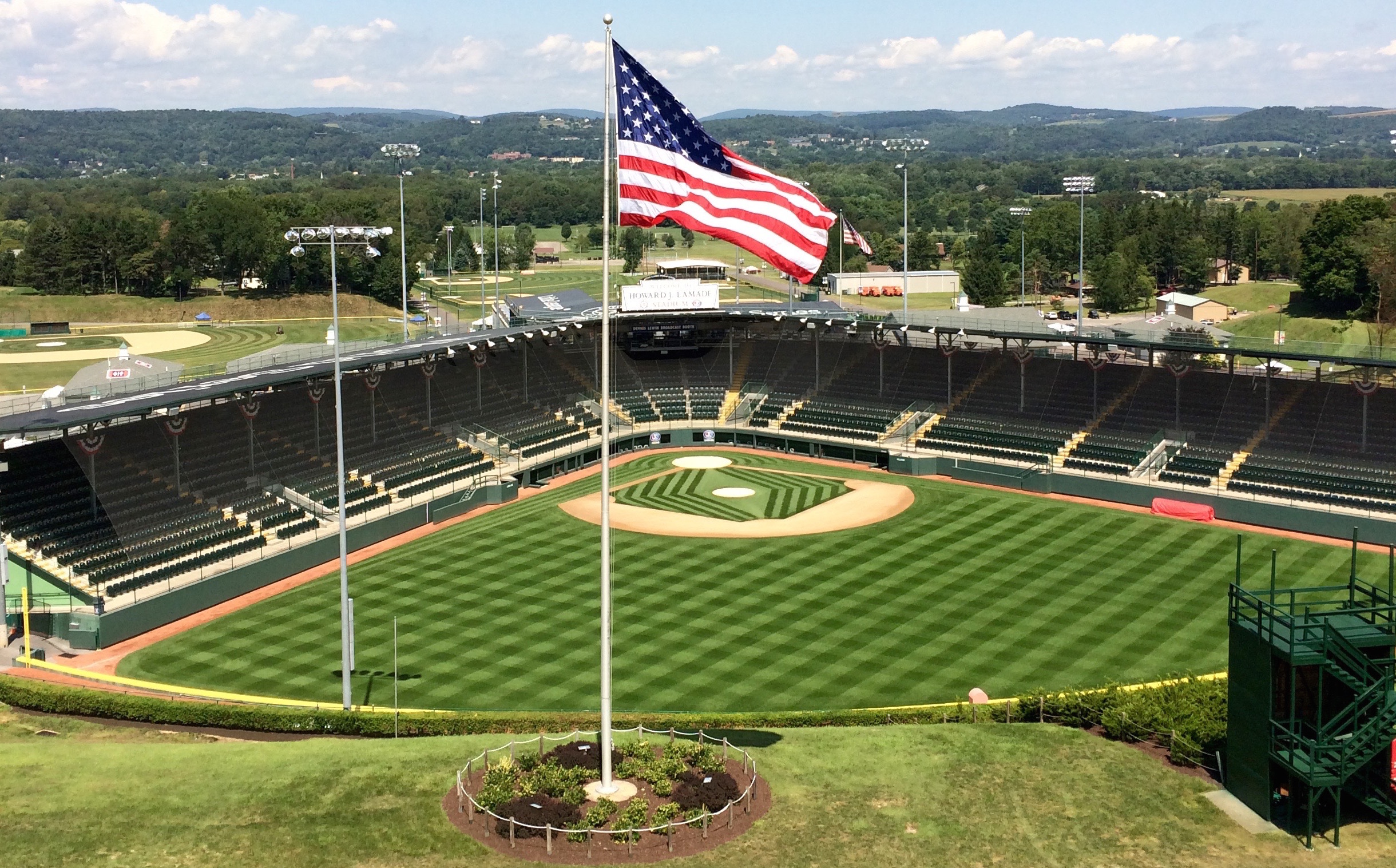 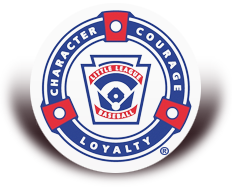 Little League InternationalP.O. Box 3485539 US Route 15 HwyWilliamsport, PA 17701570-326-1921 Join Our Team in Summer 2020 Little League International is seeking qualified individuals to join the Grounds Maintenance Team for a seasonal Sports Turf Internship.Little League Baseball and Softball is the world’s largest youth sports organization.  Located in scenic South Williamsport, PA, the Little League complex is home to six baseball fields including Howard J. Lamade and Volunteer Stadiums.  The stadium field playing surfaces are 100% Kentucky Bluegrass. The complex in South Williamsport hosts the annual Little League World Series each August and attracts thousands of visitors each year. The complex also hosts Little League Baseball Summer Camp and several other events and tournaments throughout the summer.Sports Turf Interns will be exposed to all aspects of the field maintenance operation including:Participate in meetings regarding field use and game day logisticsAssist in field preparations which include mowing, edging, clay work, dragging and liningAssist in fertilization, irrigation maintenance and pesticide program as appropriateMaintain and repair infield skin surfacesMound, plate and bullpen clay repairsAssist with aeration throughout the seasonParticipate in sod workWarning track maintenanceAssist in tarp pullsPerform preventative maintenance of grounds equipmentRequirements:Applicant must be currently pursuing an undergraduate or graduate degree in Agronomy, Turf Grass Management or related fieldExcellent work ethicKnowledge of baseball field dimensions and layout, preferredGeneral knowledge of operating and maintaining grounds keeping equipmentValid driver’s licenseAbility to lift at least 50 poundsFrequent bending, stooping and liftingMust pass criminal background checkFlexible work schedule including holidays, evenings and weekends, as neededMust be able to work in all weather conditions, including extreme heat and rainCompensation:$8.00 per hourHousing provided, must sign housing agreement. Board not included.Lunch included Monday through FridayDates:	May 1st through September 1st (Flexible, based on availability)To apply and upload your resume for our Summer 2020 Sports Turf Internship, go to https://littleleague.isolvedhire.com no later than January 31, 2020.  E.O.E.